Администрация Орловского сельсоветаДзержинского районаКрасноярского краяПОСТАНОВЛЕНИЕс.Орловка22.04.2024 г.                		                                                                   № 22 -п                                                       					   Об утверждении отчета об исполнении бюджета Орловского сельсоветапо состоянию на 1 апреля 2024 годаВ соответствии с пунктом 5 статьи 264.2 Бюджетного кодекса Российской Федерации, пунктом 4 статьи 23 Положения «О бюджетном процессе в муниципальном образовании Орловский сельсовет», руководствуясь ст. 13,16 Устава Орловского сельсовета ПОСТАНОВЛЯЮ:          1. Утвердить отчет об исполнении  бюджета Орловского сельсовета по состоянию на 1  апреля 2024 года  согласно приложению.    2. Постановление вступает в силу со дня, следующего за днем его официального опубликования в периодическом печатном издании «Депутатские вести».Глава сельсовета		                             	         		В.Е. Крапивкин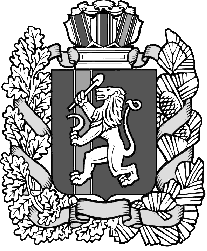 